Wiggenhall St Mary Magdalen Parish CouncilI hereby give you notice that an Ordinary Meeting of the above named Parish Council will be held at Wiggenhall St Mary Magdalen Village Hall on 13 February 2020 at 7.30 pm.  All members of the Council are hereby summoned to attend for the purpose of considering and resolving upon the business to be transacted at the Meeting as set out hereunder.  The meeting will be open to the public unless the Council otherwise direct.10 minutes will be allowed during the meeting for members of the public to raise points of concern on agenda items.AgendaReceive apologies for absence Confirm as a correct record the minutes of the meetings of the Council held 9 January 2020. Draft minutes previously circulatedAccept declarations of interest and dispensation requests on agenda itemsAgree meeting be adjourned for Public SpeakingConsider applications for co-optionMatters arising not covered elsewhere on the agenda (for information only)Correspondence (for information only)Highwaysa	Receive reports of highways issues including lighting and public footpathsReceive Reports (for information only)Paddocks –a	Consider results of meeting with Woodland Trust and decide whether project is to proceed and what next steps should beb	Sign and witness agreements for tenancy of plots 40 – 52`Resolve to purchase and install dog waste bin, adjacent to Plot 1 of paddock landAnnual Review of documentationa	Internal Auditb	Effectiveness of systems of internal controlRiver Siltation – update of correspondence receivedPlanning - Consider applications received includinga	Variation of condition 3 of planning permission DM4211 to allow the property to be occupied by persons outside agriculture at  Broadacres  Stow Road  Magdalen Financea  	Resolve to accept monthly accounts and bank reconciliation to 31 January 2020b		Consider donation to Eagre Newsc		Resolve to pay schedule of paymentsCouncillors’ concerns and agenda items for next meeting –information only Agree meeting be adjourned for Public Speaking.Confirm date of next meeting – 12 March 2020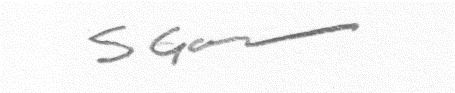 	S Goodwin	6 February 2020